ŁAJBA 2022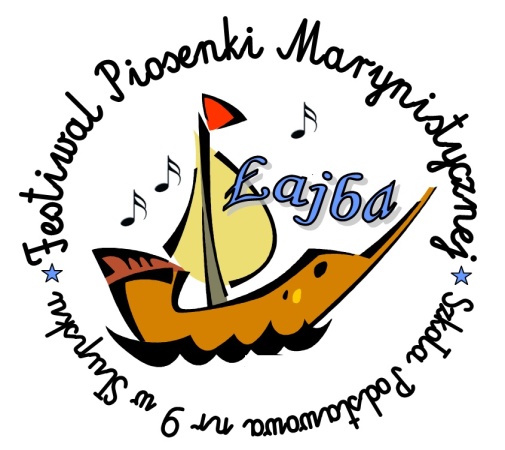 RegulaminXX Ogólnopolskiego Konkursu Dziennikarskiego „O Laur Słupskich  Kotwic”Konkurs organizuje: Szkoła Podstawowa nr 9 im. kmdra por. Stanisława Hryniewieckiego w Słupsku.Celem konkursu jest zachęcenie uczniów szkół podstawowych do podejmowania tematyki marynistycznej w różnych formach dziennikarskiej wypowiedzi, przybliżenie szeroko pojętej problematyki morskiej i jej popularyzacja w środowisku szkolnym oraz kształtowanie wśród dzieci postaw przyjaznych morzu. Temat tegorocznej edycji konkursu to: Edukacja morska – działania, wyzwania, inspiracje, współpraca (ciekawe projekty z zakresu edukacji morskiej w placówkach oświatowych, eventy i lekcje stacjonarne oraz zdalne, regionalne inicjatywy dotyczące ludzi morza, nawigacji, sportów wodnych, zabawy interdyscyplinarne).Konkurs rozstrzygnięty zostanie w dwóch kategoriach wiekowych:szkoły podstawowe – klasy IV-VI, szkoły podstawowe – klasy VII-VIII. Konkurs obejmuje dwie kategorie dotyczące formy wypowiedzi: pisemna wypowiedź dziennikarska fotoreportaż Konkurs adresowany jest do uczniów szkół podstawowych z całego kraju. W konkursie na wypowiedź dziennikarską ocenie podlegać będą tylko pojedyncze prace zgłoszone przez redakcje szkolnych gazetek lub indywidualnie przez autora, bądź jego opiekuna. Dopuszczalne są wszystkie formy dziennikarskiej wypowiedzi z wyjątkiem notatki prasowej, krótkiej informacji. Objętość prac: od 1 do 3 stron A4 (34 wiersze na stronie, odstęp 1,5; 86 znaków w wierszu, czcionka 12-punktowa). Nie będą oceniane nadesłane całe gazetki, wyodrębnione z nich kolumny lub strony o tematyce morskiej itp. Nie będą oceniane też prace literackie. Tematyka prac nie może być zmyślona, musi mieć odzwierciedlenie w rzeczywistości i być aktualna. Prace muszą być przesłane w wersji elektronicznej w programie MS Word (na płycie CD) i wydrukowane 
w 5 egzemplarzach.  W konkursie na fotoreportaż oceniane będą zestawy składające się maksymalnie z 5 zdjęć. Zdjęcia muszą być w wersji papierowej i mieć format 15 x . Dodatkowo prace fotograficzne powinny być przesłane w zapisie elektronicznym – na płycie CD – w formacie jpg. Zdjęcia mogą być kolorowe lub czarno-białe. Wszystkie muszą dotyczyć tego samego tematu. Fotoreportaż należy opatrzyć tytułem i krótko opisać jakiego zdarzenia dotyczy, gdzie został wykonany itp. Fotoreportaże bez tytułu i bez opisu nie będą oceniane. Odrzucone zostaną też zestawy ze zdjęciami z nadrukowanymi datami ich wykonania. Wysłane prace muszą być własnością ich autora.Prace wraz z kartą zgłoszenia i zgodą na udział w konkursie należy przesłać na adres: Szkoła Podstawowa nr 9 im. kmdra por. Stanisława Hryniewieckiego, ul. Małachowskiego 9, 76-200 Słupsk, z dopiskiem: „Łajba 2022 – Konkurs dziennikarski”. Kartę zgłoszenia i zgodę należy pobrać ze strony: http://www.sp9.slupsk.pl – zamieszczona w zakładce „Łajba”. Termin nadsyłania prac upływa 11 lutego 2022 roku. Nadesłane na konkurs prace oceni jury składające się z zawodowych dziennikarzy i fotoreporterów, powołane przez organizatora konkursu.    Werdykt jury będzie ostateczny i nie będzie przysługiwało od niego żadne odwołanie.Za trzy najlepsze prace w każdej kategorii – wypowiedz dziennikarska i fotoreportaż – przyznane zostaną nagrody rzeczowe oraz dyplomy. Informacja o przyznanych nagrodach i wyróżnieniach  oraz terminie i miejscu ich wręczenia zostanie zamieszczona na stronie www.sp9.slupsk.pl oraz wysłana do szkół, w których uczą się nagrodzeni uczniowie do 13 marca 2022. Organizatorzy konkursu zastrzegają sobie inny podział nagród, prawo do korekty redakcyjnej nadesłanych prac oraz prawo do ich publikacji we własnym piśmie, na swojej stronie internetowej i w pismach redakcyjnych partnerów konkursu. Sekretariat konkursu prowadzi Klaudia Zielaskiewicz, nauczyciel języka polskiego, mail: k.zielaskiewicz@sp9.slupsk.pl Adres organizatora konkursu:Szkoła Podstawowa nr 9 w Słupskuul. Małachowskiego 976-200 Słupsk20. Wysłanie zgłoszenia i zgody na udział w konkursie jest równoznaczne z akceptacją Regulaminu Konkursu w pełnym jego brzmieniu.